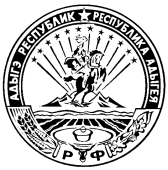 МИНИСТЕРСТВО ФИНАНСОВ РЕСПУБЛИКИ АДЫГЕЯП Р И К А З   от 09.01.2014                                                                            № 5-Аг. МайкопВ соответствии с Указом Главы Республики Адыгея от 16 декабря 2013 года № 155 «Об Управлении государственного финансового контроля Республики Адыгея»,п р и к а з ы в а ю:1. Признать утратившим силу Приказ Министерства финансов Республики Адыгея от  16 января 2013 года №8-А «Об утверждении административного регламента  Министерства финансов Республики Адыгея по исполнению государственной функции по осуществлению финансового контроля».2. Настоящий  приказ  вступает в силу со дня его подписания.Министр                                                                              Д.З. Долев О признании утратившим силуПриказ Министерства финансов Республики Адыгея от 16 января 2013 г. № 8-А